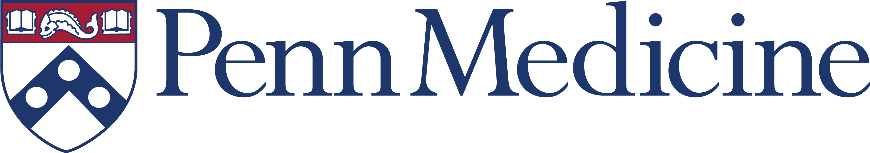 Penn Trauma Violence Recovery Program Resource Guide for Healing and RecoveryFor questions, please reach out to:Or ask your clinical team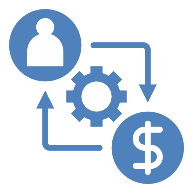 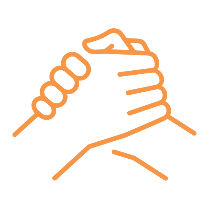 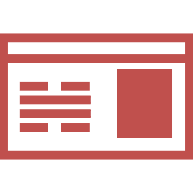 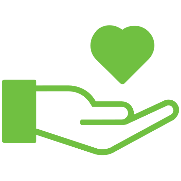 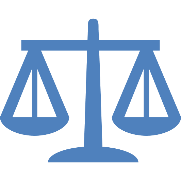 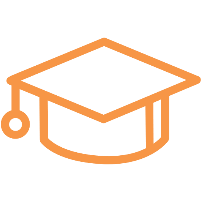 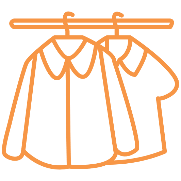 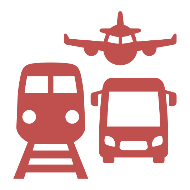 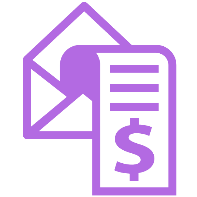 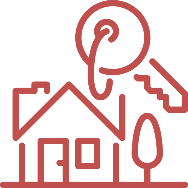 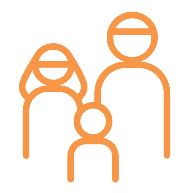 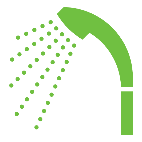 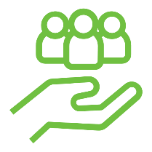 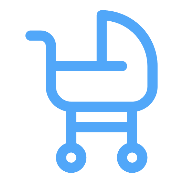 Support	Legal Services		Victim’s Assistance	Identification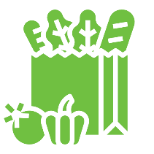 Education		Employment		Food		Clothing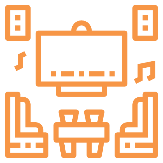 Housing		Utilities	Transportation		Furniture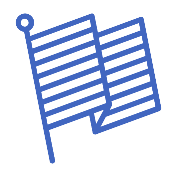 Childcare		Hygiene	Immigrant Services	LGBTQ+ 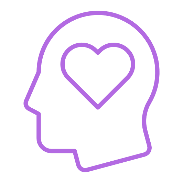 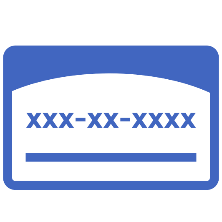 Intimate Partner Violence		Social Security		Mental Health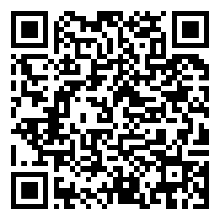 QR code to access this document online: 			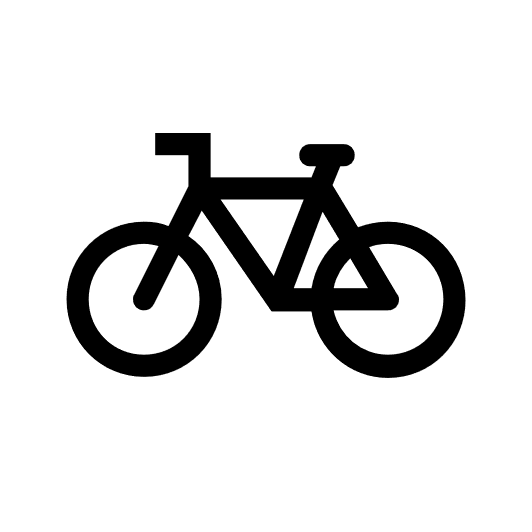 . 